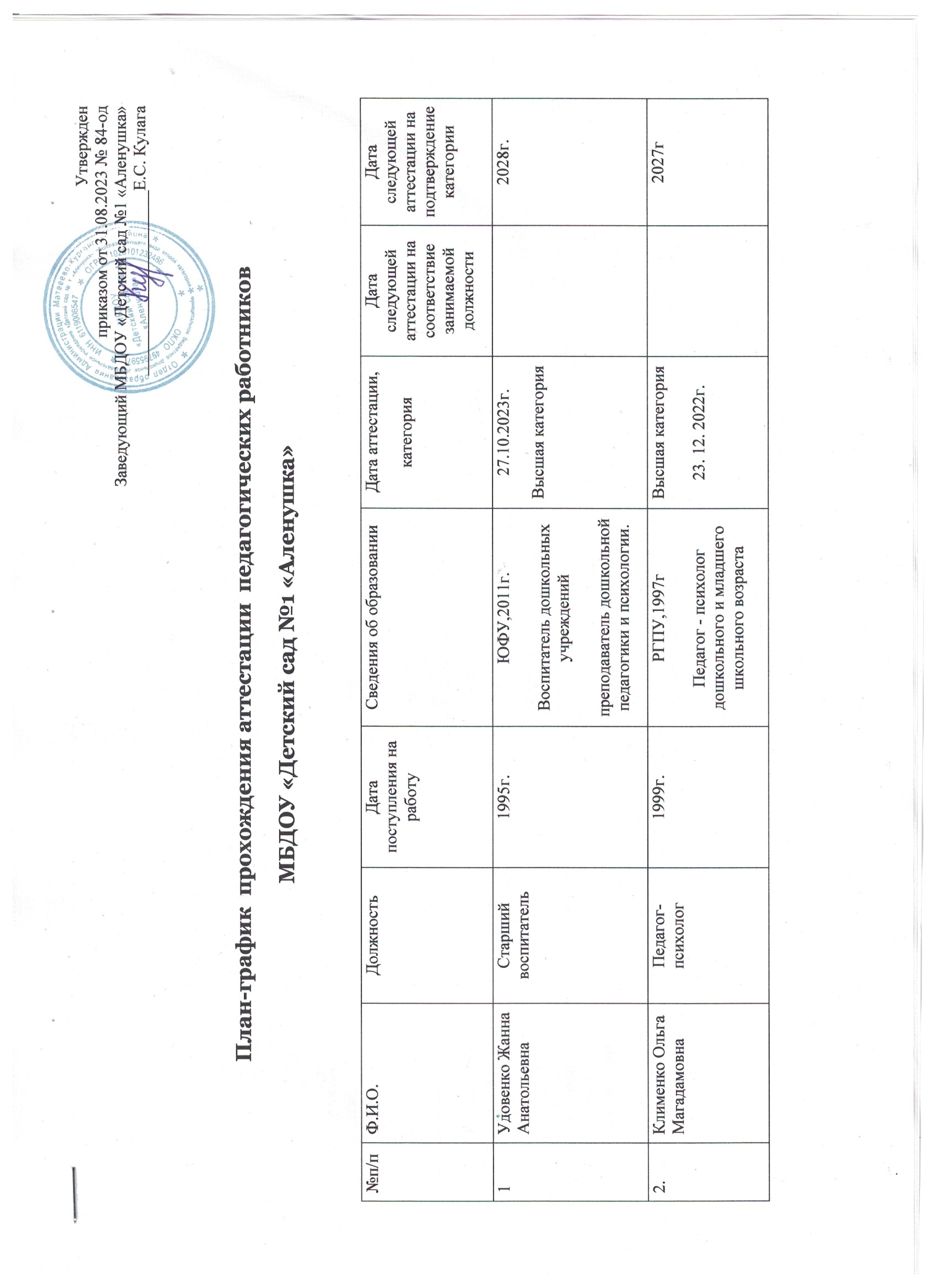 3.Харитонова Алина Николаевнавоспитатель2014г.Донецкий социальный институтВоспитатель детей дошкольного возраста, организатор дошкольного воспитания.Высшая категория24.11.20232028г.4.Тимошина Елена Алексеевнавоспитатель2008гТашкентское областное Педагогическое училище, 1996г.Воспитатель учреждений дошкольного воспитанияВысшая категория22.05.2020г2025г5.Коноваленкова Валентина Николаевнамузыкальныйруководитель2010гРостовское-на-Дону высшее педагогическое училище №1, 1993гВоспитатель дошкольных учрежденийВысшая категория   19.06. 2020г2025г6.Склярова Наталья Григорьевнавоспитатель2016г.Таганрогский государственный педагогический  институтВысшая категория24.12.2021г2026г.7.Худобина Светлана ВасильевнавоспитательАвгуст 2011Одногодичный 12 педагогический класс при Областном педагогическом Лицее в г. Таганроге Ростовской области, 1992г.,Воспитатель детского садаВысшая категория20.12.2019г2024г8.Егорова Ольга ВладимировнавоспитательИюль 2011г.ФГБОУ ВПО «Ростовский государственный экономический университет», февраль 2014г.,Социальный педагогВысшая категория 24.11. 2023г.2028г9.Крыштоп  Анна Сергеевнавоспитатель2017г.ТГПИ, 2013г. Педагог-психолог ИУБиП, 2017г.    воспитатель       высшая категория23.04.2023г.2028г.10.Калетинец Анастасия АлександровнаУчитель-логопед     Июль 2020г.ФГБОУ ВПО «Ростовский государственный экономический университет (РИНХ)», 2014г.Переподготовка ООО «Центр повышения квалификации и переподготовки «Луч знаний», 2021г.Высшая категория      24.11.2023г.2028г.11Савивская Наталья НиколаевнавоспитательФевраль 2022Ростовское-на-Дону педагогическое училище №1,1986Первая категория26.04.2021г.2026г.11Савивская Наталья НиколаевнаИнструктор по физической культуреФевраль 2022Ростовское-на-Дону педагогическое училище №1,1986-2025г.12.Пливак Галина Ивановнавоспитатель  Март 2023г.Ростовское-на-Дону педагогическое училище №1,1989Первая категория  23.01.20212026г13.Зазулевская Татьяна ИвановнавоспитательНоябрь 2023гФГБОУ ВО «Ростовский государственный экономический университет (РИНХ)»2016г. Педагогическое образование (бакалавр)-   Февраль     2024г.